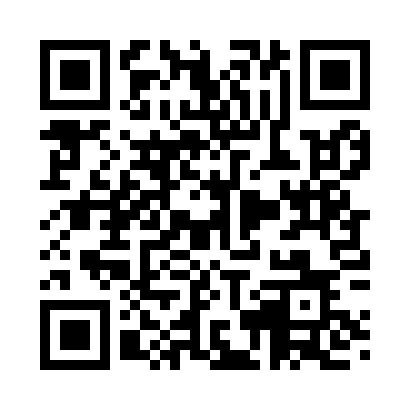 Prayer times for Bahir Dar, EthiopiaWed 1 May 2024 - Fri 31 May 2024High Latitude Method: NonePrayer Calculation Method: Muslim World LeagueAsar Calculation Method: ShafiPrayer times provided by https://www.salahtimes.comDateDayFajrSunriseDhuhrAsrMaghribIsha1Wed4:586:1112:283:406:447:532Thu4:576:1112:273:406:447:543Fri4:576:1012:273:416:447:544Sat4:566:1012:273:416:447:545Sun4:566:1012:273:426:457:556Mon4:556:0912:273:426:457:557Tue4:556:0912:273:436:457:558Wed4:546:0912:273:436:457:559Thu4:546:0912:273:446:457:5610Fri4:536:0812:273:446:467:5611Sat4:536:0812:273:456:467:5612Sun4:536:0812:273:456:467:5713Mon4:526:0712:273:456:467:5714Tue4:526:0712:273:466:477:5815Wed4:526:0712:273:466:477:5816Thu4:516:0712:273:476:477:5817Fri4:516:0712:273:476:477:5918Sat4:516:0612:273:486:477:5919Sun4:506:0612:273:486:487:5920Mon4:506:0612:273:486:488:0021Tue4:506:0612:273:496:488:0022Wed4:506:0612:273:496:498:0023Thu4:496:0612:273:506:498:0124Fri4:496:0612:273:506:498:0125Sat4:496:0612:273:506:498:0226Sun4:496:0612:283:516:508:0227Mon4:496:0612:283:516:508:0228Tue4:486:0612:283:526:508:0329Wed4:486:0612:283:526:508:0330Thu4:486:0612:283:526:518:0331Fri4:486:0612:283:536:518:04